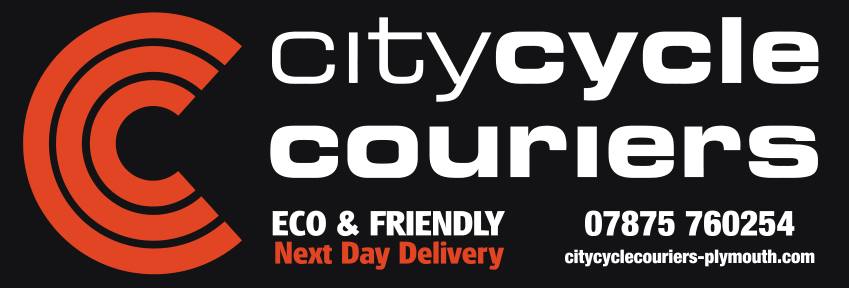 South West 50 Mile Time Trial ChampionshipsSunday 24th July 2016Promoted on behalf of the CTT under their rules and regulationsEvent Secretary	Mr. John Misson, 6 Furzehatt Park Road, Plymstock, Plymouth 	Tel: 01752 403677Mobile: 07875858293 Timekeepers			Rob Scott & Mike BrewerMarshals			Members & friends of City Cycle Couriers RT / AlltraxEvent Headquarters	Buckfastleigh Town Hall, Bossell Road, Buckfastleigh, Devon, TQ11 0DD. The Event Headquarters will be open from 6am, please collect number and sign on.  Please note limited parking at HQ. First Rider off at 0701 hrs. Course Record Holder		Rob Scott – Plymouth Corinthian CC – 1:47:51 - 2013 Course Details:Course Details: S4/50 - Start on A38 approximately 1.5 miles South West of Buckfastleigh at a point level with the clearway sign at the end of the lane out of Dean Prior Village and level with the 12th kerbstone (GR SX 729648). Join the A38 - care- in the Exeter bound direction to pass Buckfastleigh, Ashburton, Bickington, Heathfield and Chudleigh Knighton. At Chudleigh Bridge (signed Chudleigh and Teign Valley) filter left, turn right (M), give way, and right again (M) to re-join the A38 in the Plymouth bound direction. Retrace the outward route to filter left at the sign "Lower Dean" (arrow). Turn right (M), give way, to pass under the A38, then turn right again (M), give way, on to the old A38. Continue past Buckfastleigh towards Dart Bridge where take second exit at the mini roundabout (arrow) and then take second left (arrow) to re-join the A38, Exeter bound direction. Retrace first circuit via Chudleigh Bridge and back to filter left at the sign "Lower Dean". Turn right, give way, to pass under the A38, then turn right again, give way, on to the old A38, to finish at gas marker stone outside house No 72A and 25 metres before lamp post 18 (GR 735 655). (Approximately 80 metres before turn left towards HQ). Notes to riders:Please allow 20 minutes at least to ride to the start and in under no circumstances turn around in or cross the main A38 carriageway.  You will be disqualified if observed doing so.Observe the Highway Code and keep your head up at all times.Do not “white line”Paced Riding: CTT regulation No.21 must be applied at all times.  Any rider seen taking pace from another competitor will be disqualified. Hard shell helmets compulsory. In case of poor visibility, Devon & Cornwall Police, CTT and the organiser strongly recommend the use of a rear light. Under NO circumstances should you ride with headphones, anyone seen doing so will be disqualified.There will be times when the traffic will be leaving the main road and filtering off to the left – be aware of this possibility every time you cross any exit road. Prize list (to be awarded on the day only & one rider / one prize).1st Overall - £50 	2nd Overall - £30	3rd Overall - £201st Lady - £25 	2nd Lady £151st Vet 40+ - £15	1st Vet 50+ - £15	SWDC Medals:	1st Overall, 1st Veteran, 1st Lady, 1st Team Starting Order:Sponsored Clubs:City Cycle Couriers RTAlltraxMid Devon CC – Colin Lewis CyclesNopinzSomerset RCTeam Bottrill NoNameClubCatLTSStart Time1Rebecca CampbellPenzance WheelersLady3-00-0007012Andrea Spencer-Smithwww.cyclelogic.co.uk Lady3-00-0007023Sarah LakeyMid Devon CCLady2-45-0007034Liz HillAlltraxLady2-32-0607045Zoe BetteridgeNorth Devon WheelersLady2-07-1807056Rebecca TimothyRevo RacingLady2-11-0507067Catherine HiltonSid Valley CCLady2-17-2107078Pippa MacdougallTavistock WheelersLady2-30-0007089Martina GeragthyPenzance WheelersLady2-20-00070910Rose WillisSt Austell WheelersLady2-12-03071011Crystal SpearmanNopinzLady2-01-37071116Terry TimmsPenzance WheelersVet 50+2-08-00071617Chris ScawnPlymouth Corinthian CCVet 60+1-53-37071718Ian CullenMid Devon CCVet 40+1-55-00071819Steve KirbyCity Cycle Couriers RTVet 40+1-53-57071920Gary FouracresSt Austell WheelersVet 50+1-50-23072021Simon Timmswww.cyclelogic.co.uk Senior3-00-00072122Stuart PollardExeter WheelersSenior2-30-00072223Robert GravesPenzance WheelersVet 60+2-23-51072324Richard BrownTavistock WheelersVet 40+1-59-31072425Mark SmejkalSt Austell WheelersSenior1-54-20072526Adam GitlinAlltraxVet 40+1-55-08072627Roger EavesSt Austell WheelersVet 40+N/A072728John MorsePenzance WheelersVet 50+2-20-00072829Christian DransfieldLanhydrock WheelersSenior2-09-12072930Tim McEvoyLanhydrock WheelersSenior1-50-20073031Scott HornePlymouth Corinthian CCVet 40+1-59-10073132Mike RoseExeter WheelersVet 60+2-08-00073233David RoeNorth Devon WheelersVet 60+2-10-00073334Phil YoungAlltraxVet 60+2-05-25073435Lubos ObornikCS DynamoVet 40+1-54-02073536Tom MoranPlymouth Corinthian CCVet 50+1-55-53073637Ian DeakinMid Devon CCVet 50+2-00-51073738Peter MakerSt Austell WheelersVet 50+2-03-09073839Doug ParkerSid Valley CCVet 50+2-02-21073940Matt LangworthyMid Devon CCEspoir1-50-02074041Nick FrenchSt Austell WheelersVet 40+1-51-58074142Andi TimothyRevo RacingVet 50+1-58-44074243Neil MinionPlymouth Tri ClubVet 50+2-04-44074344Rupert WarrenExeter Triathlon ClubVet 40+2-10-00074445Liam BardRevo RacingSenior1-52-18074546Martyn Lewiswww.cyclelogic.co.uk Senior1-58-00074647James CoxPlymouth Corinthian CCSenior2-05-00074748Darin DoddMid Devon CCVet 40+2-05-00074849Dan YoungAlltraxSenior2-05-25074950Matt Slater Revo RacingVet 40+1-47-59075051Stuart HallDevon & Somerset FRSCCVet 50+1-52-26075152Michael GrattonMid Devon CCSenior1-58-04075253Stuart Pickeringwww.cyclelogic.co.uk Vet 50+2-00-00075354Andrew Elliswww.cyclelogic.co.uk Vet 40+2-15-00075455Steve Hockings ThompsonCS DynamoVet 50+1-53-08075556Harry EdneyRevo RacingEspoir2-00-00075657Lee AdamsTavistock WheelersSenior1-58-00075758Mark WilliamsonExeter WheelersSenior1-59-49075859Mark PeardPlymouth Corinthian CCVet 40+2-02-49075960Andrew PerkinsMid Devon CCVet 40+1-46-30080061Gavin MacdougallTavistock WheelersVet 40+1-50-51080162Tony Foster Mid Devon CCVet 40+1-56-00080263Andy WinterbottomSomerset RCVet 50+2-00-00080364Harry LoaderMid Devon CCEspoir1-58-00080465Lee MorganTeam BottrillVet 40+1-51-54080566Lee SandersonMid Devon CCVet 50+1-56-44080667Julian HarperRevo RacingVet 40+1-57-25080768Chris VellacottRNRMCAVet 50+1-52-23080869Mark SandersMid Devon CCVet 50+1-48-50080970Conrad MossMid Devon CCVet 40+1-44-570810